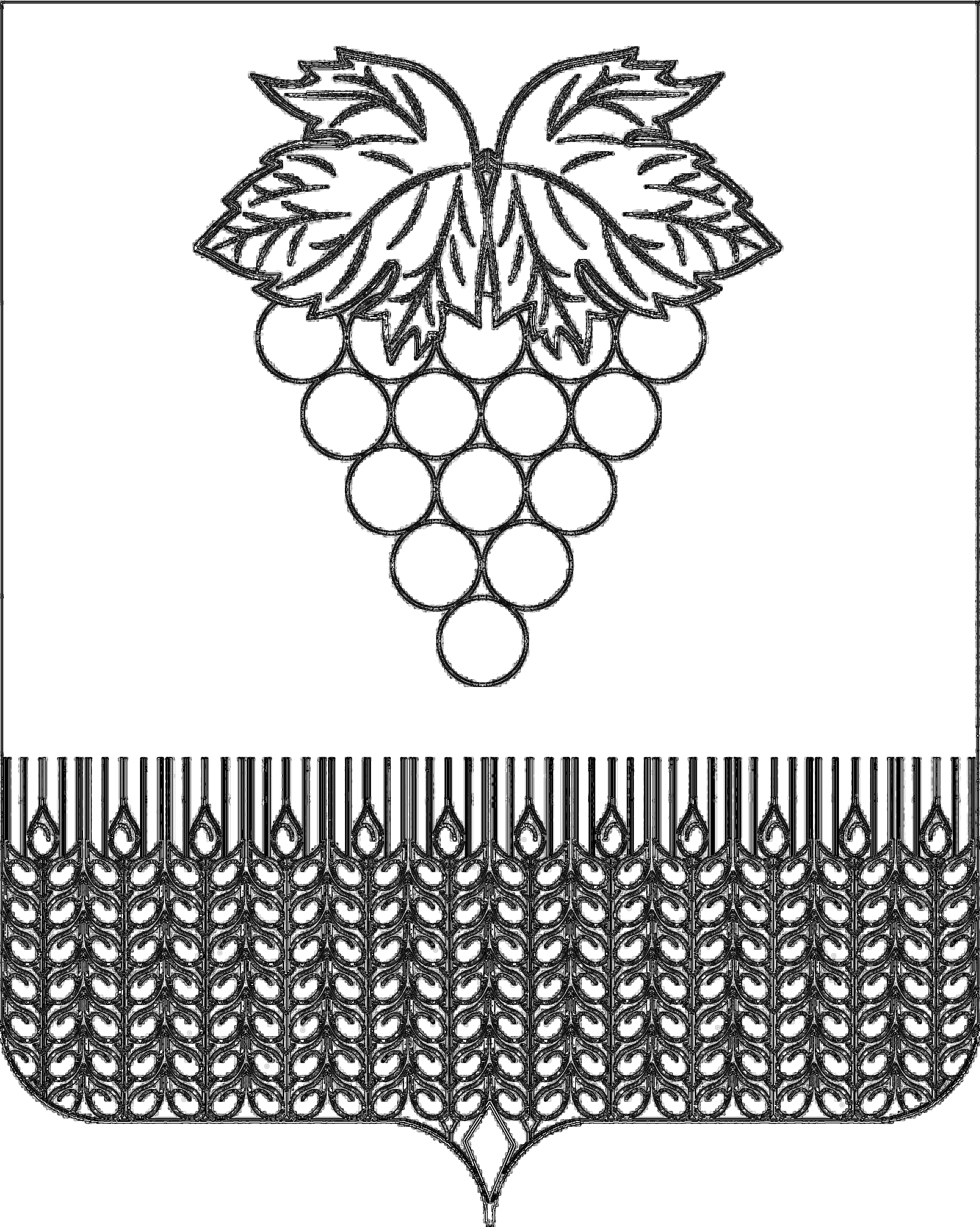 х. Кирова                       	О внесении изменений и дополнений в решение Совета Верхнекубанского сельского поселения Новокубанского района от 12 декабря 2018 года № 148 «О бюджете Верхнекубанского сельского поселения  Новокубанского района на 2018 год»В связи с изменением доходной и расходной части бюджета Верхнекубанского сельского поселения Новокубанского района, Совет Верхнекубанского сельского поселения Новокубанского района р е ш и л:1.Внести в решение Совета Верхнекубанского сельского поселения Новокубанского района от 12 декабря 2018 года № 148 «О бюджете Верхнекубанского сельского поселения Новокубанского района на 2018 год» следующие изменения и дополнения:пункт 1.1. решение изложить в следующей редакции«1) общий объем доходов в сумме   36947,0  тыс. рублей;2) общий объем расходов в сумме 37310,5 тыс. рублей;3) верхний предел муниципального внутреннего долга Верхнекубанского сельского поселения Новокубанского района на 1 января 2018 года в сумме  1000,0 тыс. рублей, в том числе верхний предел по муниципальным  гарантиям Верхнекубанского сельского поселения Новокубанского района в сумме  0,00 тыс. рублей.4) дефицит бюджета в сумме 363,5 тыс. рублей»1.2 Приложение № 2 изложить согласно приложению № 1 настоящему решению.1.3  Приложение № 5 изложить согласно приложению № 2 настоящему решению.1.4 Приложение № 6 изложить согласно приложению №  3 настоящему решению.1.5 Приложение № 7 изложить согласно приложению № 4 настоящему решению. 1.6 Приложение № 8 изложить согласно приложению № 5 настоящему решению.1.7. Приложение № 9 изложить согласно приложению №  6 настоящему решению.2. Контроль за исполнением настоящего решения возложить на комитет Совета Верхнекубанского сельского поселения Новокубанского района по финансам, бюджету, налогам и контролю (Н.В. Мезину).3. Настоящее решение вступает в силу с момента его официального опубликования в Информационном бюллетени «Вестник Верхнекубанского сельского поселения Новокубанского района». Информационный бюллетень «Вестник Верхнекубанского сельского поселения Новокубанского района»№ 5 от 20.04.2018 годаУчредитель: Совет Верхнекубанского сельского поселения Новокубанского районаСОВЕТ ВЕРХНЕКУБАНСКОГО СЕЛЬСКОГО ПОСЕЛЕНИЯНОВОКУБАНСКОГО РАЙОНАСОВЕТ ВЕРХНЕКУБАНСКОГО СЕЛЬСКОГО ПОСЕЛЕНИЯНОВОКУБАНСКОГО РАЙОНАРЕШЕНИЕРЕШЕНИЕот   19.04.2018  г                             № 159Глава Верхнекубанского сельского поселения Новокубанского районаА.В. БрежневПредседатель Совета Верхнекубанского сельского поселения Новокубанского района        С.В. ЛаптиеваУтверждено:Приложение № 1         к решению Совета Верхнекубанского сельского поселения Новокубанского района                                                                                               от 19.04.2018 г № 159                                                                                                              Приложение  № 2                                                             к решению Совета Верхнекубанского сельского поселения Новокубанского района "О бюджете Верхнекубанского сельского поселения Новокубанского района на 2018 год"                                           от   12.12.2017 года №  148 Утверждено:Приложение № 1         к решению Совета Верхнекубанского сельского поселения Новокубанского района                                                                                               от 19.04.2018 г № 159                                                                                                              Приложение  № 2                                                             к решению Совета Верхнекубанского сельского поселения Новокубанского района "О бюджете Верхнекубанского сельского поселения Новокубанского района на 2018 год"                                           от   12.12.2017 года №  148 Утверждено:Приложение № 1         к решению Совета Верхнекубанского сельского поселения Новокубанского района                                                                                               от 19.04.2018 г № 159                                                                                                              Приложение  № 2                                                             к решению Совета Верхнекубанского сельского поселения Новокубанского района "О бюджете Верхнекубанского сельского поселения Новокубанского района на 2018 год"                                           от   12.12.2017 года №  148 Утверждено:Приложение № 1         к решению Совета Верхнекубанского сельского поселения Новокубанского района                                                                                               от 19.04.2018 г № 159                                                                                                              Приложение  № 2                                                             к решению Совета Верхнекубанского сельского поселения Новокубанского района "О бюджете Верхнекубанского сельского поселения Новокубанского района на 2018 год"                                           от   12.12.2017 года №  148 Утверждено:Приложение № 1         к решению Совета Верхнекубанского сельского поселения Новокубанского района                                                                                               от 19.04.2018 г № 159                                                                                                              Приложение  № 2                                                             к решению Совета Верхнекубанского сельского поселения Новокубанского района "О бюджете Верхнекубанского сельского поселения Новокубанского района на 2018 год"                                           от   12.12.2017 года №  148 Утверждено:Приложение № 1         к решению Совета Верхнекубанского сельского поселения Новокубанского района                                                                                               от 19.04.2018 г № 159                                                                                                              Приложение  № 2                                                             к решению Совета Верхнекубанского сельского поселения Новокубанского района "О бюджете Верхнекубанского сельского поселения Новокубанского района на 2018 год"                                           от   12.12.2017 года №  148 Утверждено:Приложение № 1         к решению Совета Верхнекубанского сельского поселения Новокубанского района                                                                                               от 19.04.2018 г № 159                                                                                                              Приложение  № 2                                                             к решению Совета Верхнекубанского сельского поселения Новокубанского района "О бюджете Верхнекубанского сельского поселения Новокубанского района на 2018 год"                                           от   12.12.2017 года №  148 Утверждено:Приложение № 1         к решению Совета Верхнекубанского сельского поселения Новокубанского района                                                                                               от 19.04.2018 г № 159                                                                                                              Приложение  № 2                                                             к решению Совета Верхнекубанского сельского поселения Новокубанского района "О бюджете Верхнекубанского сельского поселения Новокубанского района на 2018 год"                                           от   12.12.2017 года №  148 Объем поступлений  доходов в бюджет  Верхнекубанского сельского поселения Новокубанского района  по кодам видов(подвидов)доходов в суммах  на 2018 год                                                                                                                                                                                               тыс рублейОбъем поступлений  доходов в бюджет  Верхнекубанского сельского поселения Новокубанского района  по кодам видов(подвидов)доходов в суммах  на 2018 год                                                                                                                                                                                               тыс рублейОбъем поступлений  доходов в бюджет  Верхнекубанского сельского поселения Новокубанского района  по кодам видов(подвидов)доходов в суммах  на 2018 год                                                                                                                                                                                               тыс рублейОбъем поступлений  доходов в бюджет  Верхнекубанского сельского поселения Новокубанского района  по кодам видов(подвидов)доходов в суммах  на 2018 год                                                                                                                                                                                               тыс рублейОбъем поступлений  доходов в бюджет  Верхнекубанского сельского поселения Новокубанского района  по кодам видов(подвидов)доходов в суммах  на 2018 год                                                                                                                                                                                               тыс рублейОбъем поступлений  доходов в бюджет  Верхнекубанского сельского поселения Новокубанского района  по кодам видов(подвидов)доходов в суммах  на 2018 год                                                                                                                                                                                               тыс рублейОбъем поступлений  доходов в бюджет  Верхнекубанского сельского поселения Новокубанского района  по кодам видов(подвидов)доходов в суммах  на 2018 год                                                                                                                                                                                               тыс рублейОбъем поступлений  доходов в бюджет  Верхнекубанского сельского поселения Новокубанского района  по кодам видов(подвидов)доходов в суммах  на 2018 год                                                                                                                                                                                               тыс рублейОбъем поступлений  доходов в бюджет  Верхнекубанского сельского поселения Новокубанского района  по кодам видов(подвидов)доходов в суммах  на 2018 год                                                                                                                                                                                               тыс рублейОбъем поступлений  доходов в бюджет  Верхнекубанского сельского поселения Новокубанского района  по кодам видов(подвидов)доходов в суммах  на 2018 год                                                                                                                                                                                               тыс рублейОбъем поступлений  доходов в бюджет  Верхнекубанского сельского поселения Новокубанского района  по кодам видов(подвидов)доходов в суммах  на 2018 год                                                                                                                                                                                               тыс рублейОбъем поступлений  доходов в бюджет  Верхнекубанского сельского поселения Новокубанского района  по кодам видов(подвидов)доходов в суммах  на 2018 год                                                                                                                                                                                               тыс рублейОбъем поступлений  доходов в бюджет  Верхнекубанского сельского поселения Новокубанского района  по кодам видов(подвидов)доходов в суммах  на 2018 год                                                                                                                                                                                               тыс рублейОбъем поступлений  доходов в бюджет  Верхнекубанского сельского поселения Новокубанского района  по кодам видов(подвидов)доходов в суммах  на 2018 год                                                                                                                                                                                               тыс рублейКод Код Код Наименование доходаНаименование доходаНаименование доходаНаименование доходаНаименование доходаНаименование доходаНаименование доходаСуммаСуммаСуммаСумма11122222333331 00 00000 00 0000 0001 00 00000 00 0000 0001 00 00000 00 0000 000ДоходыДоходыДоходыДоходыДоходы26 939,126 939,126 939,126 939,126 939,11 01 02000 01 0000 1101 01 02000 01 0000 1101 01 02000 01 0000 110Налог на доходы физических лиц Налог на доходы физических лиц Налог на доходы физических лиц Налог на доходы физических лиц Налог на доходы физических лиц 740074007400740074001 03 02230 01 0000 1101 03 02230 01 0000 1101 03 02230 01 0000 110Доходы от уплаты акцизов на дизельное топливо, подлежащие распределению между бюджетами субъектов Российской Федерации и местными бюджетами с учетом установленных дифференцированных нормативов отчислений в местные бюджетыДоходы от уплаты акцизов на дизельное топливо, подлежащие распределению между бюджетами субъектов Российской Федерации и местными бюджетами с учетом установленных дифференцированных нормативов отчислений в местные бюджетыДоходы от уплаты акцизов на дизельное топливо, подлежащие распределению между бюджетами субъектов Российской Федерации и местными бюджетами с учетом установленных дифференцированных нормативов отчислений в местные бюджетыДоходы от уплаты акцизов на дизельное топливо, подлежащие распределению между бюджетами субъектов Российской Федерации и местными бюджетами с учетом установленных дифференцированных нормативов отчислений в местные бюджетыДоходы от уплаты акцизов на дизельное топливо, подлежащие распределению между бюджетами субъектов Российской Федерации и местными бюджетами с учетом установленных дифференцированных нормативов отчислений в местные бюджеты2 411,82 411,82 411,82 411,82 411,81 03 02240 01 0000 1101 03 02240 01 0000 1101 03 02240 01 0000 110Доходы от уплаты акцизов на моторные масладля дизельных или карбюраторных(инжекторных) двигателей, подлежащие распределению между бюджетами субъектов Российской Федерации и местными бюджетами с учетом установленных дифференцированных нормативов отчислений в местные бюджетыДоходы от уплаты акцизов на моторные масладля дизельных или карбюраторных(инжекторных) двигателей, подлежащие распределению между бюджетами субъектов Российской Федерации и местными бюджетами с учетом установленных дифференцированных нормативов отчислений в местные бюджетыДоходы от уплаты акцизов на моторные масладля дизельных или карбюраторных(инжекторных) двигателей, подлежащие распределению между бюджетами субъектов Российской Федерации и местными бюджетами с учетом установленных дифференцированных нормативов отчислений в местные бюджетыДоходы от уплаты акцизов на моторные масладля дизельных или карбюраторных(инжекторных) двигателей, подлежащие распределению между бюджетами субъектов Российской Федерации и местными бюджетами с учетом установленных дифференцированных нормативов отчислений в местные бюджетыДоходы от уплаты акцизов на моторные масладля дизельных или карбюраторных(инжекторных) двигателей, подлежащие распределению между бюджетами субъектов Российской Федерации и местными бюджетами с учетом установленных дифференцированных нормативов отчислений в местные бюджеты2 411,82 411,82 411,82 411,82 411,81 03 02250 01 0000 1101 03 02250 01 0000 1101 03 02250 01 0000 110Доходы от уплаты акцизов на автомобильный бензин, подлежащие распределению между бюджетами субъектов Российской Федерации и местными бюджетами с учетом установленных дифференцированных нормативов отчислений в местные бюджетыДоходы от уплаты акцизов на автомобильный бензин, подлежащие распределению между бюджетами субъектов Российской Федерации и местными бюджетами с учетом установленных дифференцированных нормативов отчислений в местные бюджетыДоходы от уплаты акцизов на автомобильный бензин, подлежащие распределению между бюджетами субъектов Российской Федерации и местными бюджетами с учетом установленных дифференцированных нормативов отчислений в местные бюджетыДоходы от уплаты акцизов на автомобильный бензин, подлежащие распределению между бюджетами субъектов Российской Федерации и местными бюджетами с учетом установленных дифференцированных нормативов отчислений в местные бюджетыДоходы от уплаты акцизов на автомобильный бензин, подлежащие распределению между бюджетами субъектов Российской Федерации и местными бюджетами с учетом установленных дифференцированных нормативов отчислений в местные бюджеты2 411,82 411,82 411,82 411,82 411,81 03 02260 01 0000 1101 03 02260 01 0000 1101 03 02260 01 0000 110Доходы от уплаты акцизов на прямогонный  бензин, подлежащие распределению между бюджетами субъектов Российской Федерации и местными бюджетами с учетом установленных дифференцированных нормативов отчислений в местные бюджетыДоходы от уплаты акцизов на прямогонный  бензин, подлежащие распределению между бюджетами субъектов Российской Федерации и местными бюджетами с учетом установленных дифференцированных нормативов отчислений в местные бюджетыДоходы от уплаты акцизов на прямогонный  бензин, подлежащие распределению между бюджетами субъектов Российской Федерации и местными бюджетами с учетом установленных дифференцированных нормативов отчислений в местные бюджетыДоходы от уплаты акцизов на прямогонный  бензин, подлежащие распределению между бюджетами субъектов Российской Федерации и местными бюджетами с учетом установленных дифференцированных нормативов отчислений в местные бюджетыДоходы от уплаты акцизов на прямогонный  бензин, подлежащие распределению между бюджетами субъектов Российской Федерации и местными бюджетами с учетом установленных дифференцированных нормативов отчислений в местные бюджеты2 411,82 411,82 411,82 411,82 411,8 1 05 03000 01 0000 110 1 05 03000 01 0000 110 1 05 03000 01 0000 110Единый сельскохозяйственный налог                                     Единый сельскохозяйственный налог                                     Единый сельскохозяйственный налог                                     Единый сельскохозяйственный налог                                     Единый сельскохозяйственный налог                                     25,025,025,025,025,01 06 00000 00 0000 0001 06 00000 00 0000 0001 06 00000 00 0000 000Налог на имущество Налог на имущество Налог на имущество Налог на имущество Налог на имущество 482,3482,3482,3482,3482,31 06 01000 00 0000 1101 06 01000 00 0000 1101 06 01000 00 0000 110Налог на имущество физических лиц   Налог на имущество физических лиц   Налог на имущество физических лиц   Налог на имущество физических лиц   Налог на имущество физических лиц   482,3482,3482,3482,3482,31 06 06000 00 0000 1101 06 06000 00 0000 1101 06 06000 00 0000 110Земельный налог Земельный налог Земельный налог Земельный налог Земельный налог 15 300,015 300,015 300,015 300,015 300,01 06 06033 10 0000 1101 06 06033 10 0000 1101 06 06033 10 0000 110Земельный налог с организаций, обладающих земельным участком, расположенным в границах сельских  поселенийЗемельный налог с организаций, обладающих земельным участком, расположенным в границах сельских  поселенийЗемельный налог с организаций, обладающих земельным участком, расположенным в границах сельских  поселенийЗемельный налог с организаций, обладающих земельным участком, расположенным в границах сельских  поселенийЗемельный налог с организаций, обладающих земельным участком, расположенным в границах сельских  поселений11 600,011 600,011 600,011 600,011 600,01 06 06043 10 0000 1101 06 06043 10 0000 1101 06 06043 10 0000 110Земельный налог с физических лиц, обладающих земельным участком, расположенным в границах сельских поселенийЗемельный налог с физических лиц, обладающих земельным участком, расположенным в границах сельских поселенийЗемельный налог с физических лиц, обладающих земельным участком, расположенным в границах сельских поселенийЗемельный налог с физических лиц, обладающих земельным участком, расположенным в границах сельских поселенийЗемельный налог с физических лиц, обладающих земельным участком, расположенным в границах сельских поселений3 700,03 700,03 700,03 700,03 700,011301995 10 0000 13011301995 10 0000 13011301995 10 0000 130Прочие доходы от оказания платных услуг (работ) получателями средств бюджетов поселенийПрочие доходы от оказания платных услуг (работ) получателями средств бюджетов поселенийПрочие доходы от оказания платных услуг (работ) получателями средств бюджетов поселенийПрочие доходы от оказания платных услуг (работ) получателями средств бюджетов поселенийПрочие доходы от оказания платных услуг (работ) получателями средств бюджетов поселений20,020,020,020,020,01 14 06025 10 0000 4301 14 06025 10 0000 4301 14 06025 10 0000 430Доходы от продажи земельных участков, находящихся в собственности поселений (за исключением земельных участков муниципальных бюджетных и автономных учрежденийДоходы от продажи земельных участков, находящихся в собственности поселений (за исключением земельных участков муниципальных бюджетных и автономных учрежденийДоходы от продажи земельных участков, находящихся в собственности поселений (за исключением земельных участков муниципальных бюджетных и автономных учрежденийДоходы от продажи земельных участков, находящихся в собственности поселений (за исключением земельных участков муниципальных бюджетных и автономных учрежденийДоходы от продажи земельных участков, находящихся в собственности поселений (за исключением земельных участков муниципальных бюджетных и автономных учреждений1 300,01 300,01 300,01 300,01 300,02 00 00000 00 0000 0002 00 00000 00 0000 0002 00 00000 00 0000 000Безвозмездные поступленияБезвозмездные поступленияБезвозмездные поступленияБезвозмездные поступленияБезвозмездные поступления10 007,910 007,910 007,910 007,910 007,92 02 00000 00 0000 0002 02 00000 00 0000 0002 02 00000 00 0000 000Безвозмездные поступления от других бюджетов бюджетной системы РФБезвозмездные поступления от других бюджетов бюджетной системы РФБезвозмездные поступления от других бюджетов бюджетной системы РФБезвозмездные поступления от других бюджетов бюджетной системы РФБезвозмездные поступления от других бюджетов бюджетной системы РФ204,9204,9204,9204,9204,9 2 0202999 10 0000 151 2 0202999 10 0000 151 2 0202999 10 0000 151Прочие субсидии бюджетам сельских поселенийПрочие субсидии бюджетам сельских поселенийПрочие субсидии бюджетам сельских поселенийПрочие субсидии бюджетам сельских поселенийПрочие субсидии бюджетам сельских поселений9 803,09 803,09 803,09 803,09 803,02 02 03015 10 0000 1512 02 03015 10 0000 1512 02 03015 10 0000 151Субвенции бюджетам поселений на осуществление первичного воинского учета на территориях, где отсутствуют военные комиссариатыСубвенции бюджетам поселений на осуществление первичного воинского учета на территориях, где отсутствуют военные комиссариатыСубвенции бюджетам поселений на осуществление первичного воинского учета на территориях, где отсутствуют военные комиссариатыСубвенции бюджетам поселений на осуществление первичного воинского учета на территориях, где отсутствуют военные комиссариатыСубвенции бюджетам поселений на осуществление первичного воинского учета на территориях, где отсутствуют военные комиссариаты201,1201,1201,1201,1201,12 02 03024 10 0000 1512 02 03024 10 0000 1512 02 03024 10 0000 151Субвенции бюджетам поселений на выполнение передаваемых полномочий субъектов РФСубвенции бюджетам поселений на выполнение передаваемых полномочий субъектов РФСубвенции бюджетам поселений на выполнение передаваемых полномочий субъектов РФСубвенции бюджетам поселений на выполнение передаваемых полномочий субъектов РФСубвенции бюджетам поселений на выполнение передаваемых полномочий субъектов РФ3,83,83,83,83,8Всего доходовВсего доходовВсего доходовВсего доходовВсего доходов36 947,036 947,036 947,036 947,036 947,0Глава Верхнекубанского сельского поселенияНовокубанского района                                                                            А.В. БрежневГлава Верхнекубанского сельского поселенияНовокубанского района                                                                            А.В. БрежневГлава Верхнекубанского сельского поселенияНовокубанского района                                                                            А.В. БрежневГлава Верхнекубанского сельского поселенияНовокубанского района                                                                            А.В. БрежневГлава Верхнекубанского сельского поселенияНовокубанского района                                                                            А.В. БрежневГлава Верхнекубанского сельского поселенияНовокубанского района                                                                            А.В. БрежневГлава Верхнекубанского сельского поселенияНовокубанского района                                                                            А.В. БрежневГлава Верхнекубанского сельского поселенияНовокубанского района                                                                            А.В. БрежневУтверждено:Приложение № 2        к решению Совета Верхнекубанского                                               сельского поселения Новокубанского района                                                                                               от 19.04.2018 г № 159                                                                                                                       Приложение  № 5                                                            к решению Совета Верхнекубанского сельского поселения Новокубанского района                                                                                                                                 "О бюджете Верхнекубанского сельского   поселения            Новокубанского района на 2018 год"                                           от   12.12.2017 года №  148 Распределение бюджетных ассигнований по разделам, подразделам, классификации расходов бюджета Верхнекубанского сельского поселения Новокубанского района на 2018 год.(тыс рублей)Утверждено:Приложение № 3к решению Совета Верхнекубанскогосельского поселения Новокубанского района   от  19.04. 2018 года № 159Приложение № 6к решению Верхнекубанского сельского поселения Новокубанского района   «О бюджете Верхнекубанского сельского поселения Новокубанского района на 2018 год»  от 12.12.2017  года №   148Распределение бюджетных ассигнований по целевым статьям (муниципальным программам Верхнекубанского сельского поселения Новокубанского района и непрограммным направлениям деятельности), группам видов расходов классификации расходов бюджетов на 2018 год(тысяч рублей)Глава Верхнекубанского сельского посления Новокубанского района                                                                      А.В. Брежнев   Утверждено:Приложение № 4к решению Совета Верхнекубанскогосельского поселения Новокубанского района   от  19.04. 2018 года № 159Приложение № 7к решению Верхнекубанского сельского поселения Новокубанского района   «О бюджете Верхнекубанского сельского поселения Новокубанского района на 2018 год»  от 12.12.2017  года №   148Ведомственная структура расходов Верхнекубанского сельского поселения Новокубанского района  на 2018 год                                                                                                                                                                                           Утверждено:Приложение № 5                                                                                  к решению Совета Верхнекубанского                                                               сельского поселения Новокубанского района                                                                                                                                                                                                                                            от 19.04.2018 г    № 159Приложение № 8                к решению Совета Верхнекубанского                                                                                                                                   сельского поселения Новокубанского района                                                                                  «О бюджете Верхнекубанского сельского                                                        поселения Новокубанского района на 2018 год»                                                                                                                        от 12.12.2017 г   № 148Источники внутреннего финансирования дефицита бюджета Верхнекубанского сельского поселения Новокубанского района, перечень статей и видов источников финансирования дефицита бюджета на  2018 год                                                                                                        (тыс.рублей)                                                                                                 Глава Верхнекубанского сельского поселения                                     Новокубанского района                                                                                      А.В. Брежнев                                                                                                                                                                                              Утверждено:Приложение № 6                                                                                  к решению Совета Верхнекубанского                                                               сельского поселения Новокубанского района                                                                                                                                                                                                                                            от 19.04.2018 г    № 159Приложение № 9                к решению Совета Верхнекубанского                                                                                                                                   сельского поселения Новокубанского района                                                                                  «О бюджете Верхнекубанского сельского                                                        поселения Новокубанского района на 2018 год»                                                                                                                        от 12.12.2017 г   № 148Программамуниципальных внутренних заимствований Верхнекубанского сельского поселения Новокубанского района на 2018 годРаздел 1. Структура муниципального внутреннего долга Верхнекубанского       сельского  поселения Новокубанского района.Тыс. рублейГлава Верхнекубанского сельского поселения                                        Новокубанского района                                                                     А.В. Брежнев  Утверждено:Приложение № 2        к решению Совета Верхнекубанского                                               сельского поселения Новокубанского района                                                                                               от 19.04.2018 г № 159                                                                                                                       Приложение  № 5                                                            к решению Совета Верхнекубанского сельского поселения Новокубанского района                                                                                                                                 "О бюджете Верхнекубанского сельского   поселения            Новокубанского района на 2018 год"                                           от   12.12.2017 года №  148 Распределение бюджетных ассигнований по разделам, подразделам, классификации расходов бюджета Верхнекубанского сельского поселения Новокубанского района на 2018 год.(тыс рублей)Утверждено:Приложение № 3к решению Совета Верхнекубанскогосельского поселения Новокубанского района   от  19.04. 2018 года № 159Приложение № 6к решению Верхнекубанского сельского поселения Новокубанского района   «О бюджете Верхнекубанского сельского поселения Новокубанского района на 2018 год»  от 12.12.2017  года №   148Распределение бюджетных ассигнований по целевым статьям (муниципальным программам Верхнекубанского сельского поселения Новокубанского района и непрограммным направлениям деятельности), группам видов расходов классификации расходов бюджетов на 2018 год(тысяч рублей)Глава Верхнекубанского сельского посления Новокубанского района                                                                      А.В. Брежнев   Утверждено:Приложение № 4к решению Совета Верхнекубанскогосельского поселения Новокубанского района   от  19.04. 2018 года № 159Приложение № 7к решению Верхнекубанского сельского поселения Новокубанского района   «О бюджете Верхнекубанского сельского поселения Новокубанского района на 2018 год»  от 12.12.2017  года №   148Ведомственная структура расходов Верхнекубанского сельского поселения Новокубанского района  на 2018 год                                                                                                                                                                                           Утверждено:Приложение № 5                                                                                  к решению Совета Верхнекубанского                                                               сельского поселения Новокубанского района                                                                                                                                                                                                                                            от 19.04.2018 г    № 159Приложение № 8                к решению Совета Верхнекубанского                                                                                                                                   сельского поселения Новокубанского района                                                                                  «О бюджете Верхнекубанского сельского                                                        поселения Новокубанского района на 2018 год»                                                                                                                        от 12.12.2017 г   № 148Источники внутреннего финансирования дефицита бюджета Верхнекубанского сельского поселения Новокубанского района, перечень статей и видов источников финансирования дефицита бюджета на  2018 год                                                                                                        (тыс.рублей)                                                                                                 Глава Верхнекубанского сельского поселения                                     Новокубанского района                                                                                      А.В. Брежнев                                                                                                                                                                                              Утверждено:Приложение № 6                                                                                  к решению Совета Верхнекубанского                                                               сельского поселения Новокубанского района                                                                                                                                                                                                                                            от 19.04.2018 г    № 159Приложение № 9                к решению Совета Верхнекубанского                                                                                                                                   сельского поселения Новокубанского района                                                                                  «О бюджете Верхнекубанского сельского                                                        поселения Новокубанского района на 2018 год»                                                                                                                        от 12.12.2017 г   № 148Программамуниципальных внутренних заимствований Верхнекубанского сельского поселения Новокубанского района на 2018 годРаздел 1. Структура муниципального внутреннего долга Верхнекубанского       сельского  поселения Новокубанского района.Тыс. рублейГлава Верхнекубанского сельского поселения                                        Новокубанского района                                                                     А.В. Брежнев  Утверждено:Приложение № 2        к решению Совета Верхнекубанского                                               сельского поселения Новокубанского района                                                                                               от 19.04.2018 г № 159                                                                                                                       Приложение  № 5                                                            к решению Совета Верхнекубанского сельского поселения Новокубанского района                                                                                                                                 "О бюджете Верхнекубанского сельского   поселения            Новокубанского района на 2018 год"                                           от   12.12.2017 года №  148 Распределение бюджетных ассигнований по разделам, подразделам, классификации расходов бюджета Верхнекубанского сельского поселения Новокубанского района на 2018 год.(тыс рублей)Утверждено:Приложение № 3к решению Совета Верхнекубанскогосельского поселения Новокубанского района   от  19.04. 2018 года № 159Приложение № 6к решению Верхнекубанского сельского поселения Новокубанского района   «О бюджете Верхнекубанского сельского поселения Новокубанского района на 2018 год»  от 12.12.2017  года №   148Распределение бюджетных ассигнований по целевым статьям (муниципальным программам Верхнекубанского сельского поселения Новокубанского района и непрограммным направлениям деятельности), группам видов расходов классификации расходов бюджетов на 2018 год(тысяч рублей)Глава Верхнекубанского сельского посления Новокубанского района                                                                      А.В. Брежнев   Утверждено:Приложение № 4к решению Совета Верхнекубанскогосельского поселения Новокубанского района   от  19.04. 2018 года № 159Приложение № 7к решению Верхнекубанского сельского поселения Новокубанского района   «О бюджете Верхнекубанского сельского поселения Новокубанского района на 2018 год»  от 12.12.2017  года №   148Ведомственная структура расходов Верхнекубанского сельского поселения Новокубанского района  на 2018 год                                                                                                                                                                                           Утверждено:Приложение № 5                                                                                  к решению Совета Верхнекубанского                                                               сельского поселения Новокубанского района                                                                                                                                                                                                                                            от 19.04.2018 г    № 159Приложение № 8                к решению Совета Верхнекубанского                                                                                                                                   сельского поселения Новокубанского района                                                                                  «О бюджете Верхнекубанского сельского                                                        поселения Новокубанского района на 2018 год»                                                                                                                        от 12.12.2017 г   № 148Источники внутреннего финансирования дефицита бюджета Верхнекубанского сельского поселения Новокубанского района, перечень статей и видов источников финансирования дефицита бюджета на  2018 год                                                                                                        (тыс.рублей)                                                                                                 Глава Верхнекубанского сельского поселения                                     Новокубанского района                                                                                      А.В. Брежнев                                                                                                                                                                                              Утверждено:Приложение № 6                                                                                  к решению Совета Верхнекубанского                                                               сельского поселения Новокубанского района                                                                                                                                                                                                                                            от 19.04.2018 г    № 159Приложение № 9                к решению Совета Верхнекубанского                                                                                                                                   сельского поселения Новокубанского района                                                                                  «О бюджете Верхнекубанского сельского                                                        поселения Новокубанского района на 2018 год»                                                                                                                        от 12.12.2017 г   № 148Программамуниципальных внутренних заимствований Верхнекубанского сельского поселения Новокубанского района на 2018 годРаздел 1. Структура муниципального внутреннего долга Верхнекубанского       сельского  поселения Новокубанского района.Тыс. рублейГлава Верхнекубанского сельского поселения                                        Новокубанского района                                                                     А.В. Брежнев  Утверждено:Приложение № 2        к решению Совета Верхнекубанского                                               сельского поселения Новокубанского района                                                                                               от 19.04.2018 г № 159                                                                                                                       Приложение  № 5                                                            к решению Совета Верхнекубанского сельского поселения Новокубанского района                                                                                                                                 "О бюджете Верхнекубанского сельского   поселения            Новокубанского района на 2018 год"                                           от   12.12.2017 года №  148 Распределение бюджетных ассигнований по разделам, подразделам, классификации расходов бюджета Верхнекубанского сельского поселения Новокубанского района на 2018 год.(тыс рублей)Утверждено:Приложение № 3к решению Совета Верхнекубанскогосельского поселения Новокубанского района   от  19.04. 2018 года № 159Приложение № 6к решению Верхнекубанского сельского поселения Новокубанского района   «О бюджете Верхнекубанского сельского поселения Новокубанского района на 2018 год»  от 12.12.2017  года №   148Распределение бюджетных ассигнований по целевым статьям (муниципальным программам Верхнекубанского сельского поселения Новокубанского района и непрограммным направлениям деятельности), группам видов расходов классификации расходов бюджетов на 2018 год(тысяч рублей)Глава Верхнекубанского сельского посления Новокубанского района                                                                      А.В. Брежнев   Утверждено:Приложение № 4к решению Совета Верхнекубанскогосельского поселения Новокубанского района   от  19.04. 2018 года № 159Приложение № 7к решению Верхнекубанского сельского поселения Новокубанского района   «О бюджете Верхнекубанского сельского поселения Новокубанского района на 2018 год»  от 12.12.2017  года №   148Ведомственная структура расходов Верхнекубанского сельского поселения Новокубанского района  на 2018 год                                                                                                                                                                                           Утверждено:Приложение № 5                                                                                  к решению Совета Верхнекубанского                                                               сельского поселения Новокубанского района                                                                                                                                                                                                                                            от 19.04.2018 г    № 159Приложение № 8                к решению Совета Верхнекубанского                                                                                                                                   сельского поселения Новокубанского района                                                                                  «О бюджете Верхнекубанского сельского                                                        поселения Новокубанского района на 2018 год»                                                                                                                        от 12.12.2017 г   № 148Источники внутреннего финансирования дефицита бюджета Верхнекубанского сельского поселения Новокубанского района, перечень статей и видов источников финансирования дефицита бюджета на  2018 год                                                                                                        (тыс.рублей)                                                                                                 Глава Верхнекубанского сельского поселения                                     Новокубанского района                                                                                      А.В. Брежнев                                                                                                                                                                                              Утверждено:Приложение № 6                                                                                  к решению Совета Верхнекубанского                                                               сельского поселения Новокубанского района                                                                                                                                                                                                                                            от 19.04.2018 г    № 159Приложение № 9                к решению Совета Верхнекубанского                                                                                                                                   сельского поселения Новокубанского района                                                                                  «О бюджете Верхнекубанского сельского                                                        поселения Новокубанского района на 2018 год»                                                                                                                        от 12.12.2017 г   № 148Программамуниципальных внутренних заимствований Верхнекубанского сельского поселения Новокубанского района на 2018 годРаздел 1. Структура муниципального внутреннего долга Верхнекубанского       сельского  поселения Новокубанского района.Тыс. рублейГлава Верхнекубанского сельского поселения                                        Новокубанского района                                                                     А.В. Брежнев  Утверждено:Приложение № 2        к решению Совета Верхнекубанского                                               сельского поселения Новокубанского района                                                                                               от 19.04.2018 г № 159                                                                                                                       Приложение  № 5                                                            к решению Совета Верхнекубанского сельского поселения Новокубанского района                                                                                                                                 "О бюджете Верхнекубанского сельского   поселения            Новокубанского района на 2018 год"                                           от   12.12.2017 года №  148 Распределение бюджетных ассигнований по разделам, подразделам, классификации расходов бюджета Верхнекубанского сельского поселения Новокубанского района на 2018 год.(тыс рублей)Утверждено:Приложение № 3к решению Совета Верхнекубанскогосельского поселения Новокубанского района   от  19.04. 2018 года № 159Приложение № 6к решению Верхнекубанского сельского поселения Новокубанского района   «О бюджете Верхнекубанского сельского поселения Новокубанского района на 2018 год»  от 12.12.2017  года №   148Распределение бюджетных ассигнований по целевым статьям (муниципальным программам Верхнекубанского сельского поселения Новокубанского района и непрограммным направлениям деятельности), группам видов расходов классификации расходов бюджетов на 2018 год(тысяч рублей)Глава Верхнекубанского сельского посления Новокубанского района                                                                      А.В. Брежнев   Утверждено:Приложение № 4к решению Совета Верхнекубанскогосельского поселения Новокубанского района   от  19.04. 2018 года № 159Приложение № 7к решению Верхнекубанского сельского поселения Новокубанского района   «О бюджете Верхнекубанского сельского поселения Новокубанского района на 2018 год»  от 12.12.2017  года №   148Ведомственная структура расходов Верхнекубанского сельского поселения Новокубанского района  на 2018 год                                                                                                                                                                                           Утверждено:Приложение № 5                                                                                  к решению Совета Верхнекубанского                                                               сельского поселения Новокубанского района                                                                                                                                                                                                                                            от 19.04.2018 г    № 159Приложение № 8                к решению Совета Верхнекубанского                                                                                                                                   сельского поселения Новокубанского района                                                                                  «О бюджете Верхнекубанского сельского                                                        поселения Новокубанского района на 2018 год»                                                                                                                        от 12.12.2017 г   № 148Источники внутреннего финансирования дефицита бюджета Верхнекубанского сельского поселения Новокубанского района, перечень статей и видов источников финансирования дефицита бюджета на  2018 год                                                                                                        (тыс.рублей)                                                                                                 Глава Верхнекубанского сельского поселения                                     Новокубанского района                                                                                      А.В. Брежнев                                                                                                                                                                                              Утверждено:Приложение № 6                                                                                  к решению Совета Верхнекубанского                                                               сельского поселения Новокубанского района                                                                                                                                                                                                                                            от 19.04.2018 г    № 159Приложение № 9                к решению Совета Верхнекубанского                                                                                                                                   сельского поселения Новокубанского района                                                                                  «О бюджете Верхнекубанского сельского                                                        поселения Новокубанского района на 2018 год»                                                                                                                        от 12.12.2017 г   № 148Программамуниципальных внутренних заимствований Верхнекубанского сельского поселения Новокубанского района на 2018 годРаздел 1. Структура муниципального внутреннего долга Верхнекубанского       сельского  поселения Новокубанского района.Тыс. рублейГлава Верхнекубанского сельского поселения                                        Новокубанского района                                                                     А.В. Брежнев  Утверждено:Приложение № 2        к решению Совета Верхнекубанского                                               сельского поселения Новокубанского района                                                                                               от 19.04.2018 г № 159                                                                                                                       Приложение  № 5                                                            к решению Совета Верхнекубанского сельского поселения Новокубанского района                                                                                                                                 "О бюджете Верхнекубанского сельского   поселения            Новокубанского района на 2018 год"                                           от   12.12.2017 года №  148 Распределение бюджетных ассигнований по разделам, подразделам, классификации расходов бюджета Верхнекубанского сельского поселения Новокубанского района на 2018 год.(тыс рублей)Утверждено:Приложение № 3к решению Совета Верхнекубанскогосельского поселения Новокубанского района   от  19.04. 2018 года № 159Приложение № 6к решению Верхнекубанского сельского поселения Новокубанского района   «О бюджете Верхнекубанского сельского поселения Новокубанского района на 2018 год»  от 12.12.2017  года №   148Распределение бюджетных ассигнований по целевым статьям (муниципальным программам Верхнекубанского сельского поселения Новокубанского района и непрограммным направлениям деятельности), группам видов расходов классификации расходов бюджетов на 2018 год(тысяч рублей)Глава Верхнекубанского сельского посления Новокубанского района                                                                      А.В. Брежнев   Утверждено:Приложение № 4к решению Совета Верхнекубанскогосельского поселения Новокубанского района   от  19.04. 2018 года № 159Приложение № 7к решению Верхнекубанского сельского поселения Новокубанского района   «О бюджете Верхнекубанского сельского поселения Новокубанского района на 2018 год»  от 12.12.2017  года №   148Ведомственная структура расходов Верхнекубанского сельского поселения Новокубанского района  на 2018 год                                                                                                                                                                                           Утверждено:Приложение № 5                                                                                  к решению Совета Верхнекубанского                                                               сельского поселения Новокубанского района                                                                                                                                                                                                                                            от 19.04.2018 г    № 159Приложение № 8                к решению Совета Верхнекубанского                                                                                                                                   сельского поселения Новокубанского района                                                                                  «О бюджете Верхнекубанского сельского                                                        поселения Новокубанского района на 2018 год»                                                                                                                        от 12.12.2017 г   № 148Источники внутреннего финансирования дефицита бюджета Верхнекубанского сельского поселения Новокубанского района, перечень статей и видов источников финансирования дефицита бюджета на  2018 год                                                                                                        (тыс.рублей)                                                                                                 Глава Верхнекубанского сельского поселения                                     Новокубанского района                                                                                      А.В. Брежнев                                                                                                                                                                                              Утверждено:Приложение № 6                                                                                  к решению Совета Верхнекубанского                                                               сельского поселения Новокубанского района                                                                                                                                                                                                                                            от 19.04.2018 г    № 159Приложение № 9                к решению Совета Верхнекубанского                                                                                                                                   сельского поселения Новокубанского района                                                                                  «О бюджете Верхнекубанского сельского                                                        поселения Новокубанского района на 2018 год»                                                                                                                        от 12.12.2017 г   № 148Программамуниципальных внутренних заимствований Верхнекубанского сельского поселения Новокубанского района на 2018 годРаздел 1. Структура муниципального внутреннего долга Верхнекубанского       сельского  поселения Новокубанского района.Тыс. рублейГлава Верхнекубанского сельского поселения                                        Новокубанского района                                                                     А.В. Брежнев  Утверждено:Приложение № 2        к решению Совета Верхнекубанского                                               сельского поселения Новокубанского района                                                                                               от 19.04.2018 г № 159                                                                                                                       Приложение  № 5                                                            к решению Совета Верхнекубанского сельского поселения Новокубанского района                                                                                                                                 "О бюджете Верхнекубанского сельского   поселения            Новокубанского района на 2018 год"                                           от   12.12.2017 года №  148 Распределение бюджетных ассигнований по разделам, подразделам, классификации расходов бюджета Верхнекубанского сельского поселения Новокубанского района на 2018 год.(тыс рублей)Утверждено:Приложение № 3к решению Совета Верхнекубанскогосельского поселения Новокубанского района   от  19.04. 2018 года № 159Приложение № 6к решению Верхнекубанского сельского поселения Новокубанского района   «О бюджете Верхнекубанского сельского поселения Новокубанского района на 2018 год»  от 12.12.2017  года №   148Распределение бюджетных ассигнований по целевым статьям (муниципальным программам Верхнекубанского сельского поселения Новокубанского района и непрограммным направлениям деятельности), группам видов расходов классификации расходов бюджетов на 2018 год(тысяч рублей)Глава Верхнекубанского сельского посления Новокубанского района                                                                      А.В. Брежнев   Утверждено:Приложение № 4к решению Совета Верхнекубанскогосельского поселения Новокубанского района   от  19.04. 2018 года № 159Приложение № 7к решению Верхнекубанского сельского поселения Новокубанского района   «О бюджете Верхнекубанского сельского поселения Новокубанского района на 2018 год»  от 12.12.2017  года №   148Ведомственная структура расходов Верхнекубанского сельского поселения Новокубанского района  на 2018 год                                                                                                                                                                                           Утверждено:Приложение № 5                                                                                  к решению Совета Верхнекубанского                                                               сельского поселения Новокубанского района                                                                                                                                                                                                                                            от 19.04.2018 г    № 159Приложение № 8                к решению Совета Верхнекубанского                                                                                                                                   сельского поселения Новокубанского района                                                                                  «О бюджете Верхнекубанского сельского                                                        поселения Новокубанского района на 2018 год»                                                                                                                        от 12.12.2017 г   № 148Источники внутреннего финансирования дефицита бюджета Верхнекубанского сельского поселения Новокубанского района, перечень статей и видов источников финансирования дефицита бюджета на  2018 год                                                                                                        (тыс.рублей)                                                                                                 Глава Верхнекубанского сельского поселения                                     Новокубанского района                                                                                      А.В. Брежнев                                                                                                                                                                                              Утверждено:Приложение № 6                                                                                  к решению Совета Верхнекубанского                                                               сельского поселения Новокубанского района                                                                                                                                                                                                                                            от 19.04.2018 г    № 159Приложение № 9                к решению Совета Верхнекубанского                                                                                                                                   сельского поселения Новокубанского района                                                                                  «О бюджете Верхнекубанского сельского                                                        поселения Новокубанского района на 2018 год»                                                                                                                        от 12.12.2017 г   № 148Программамуниципальных внутренних заимствований Верхнекубанского сельского поселения Новокубанского района на 2018 годРаздел 1. Структура муниципального внутреннего долга Верхнекубанского       сельского  поселения Новокубанского района.Тыс. рублейГлава Верхнекубанского сельского поселения                                        Новокубанского района                                                                     А.В. Брежнев  Утверждено:Приложение № 2        к решению Совета Верхнекубанского                                               сельского поселения Новокубанского района                                                                                               от 19.04.2018 г № 159                                                                                                                       Приложение  № 5                                                            к решению Совета Верхнекубанского сельского поселения Новокубанского района                                                                                                                                 "О бюджете Верхнекубанского сельского   поселения            Новокубанского района на 2018 год"                                           от   12.12.2017 года №  148 Распределение бюджетных ассигнований по разделам, подразделам, классификации расходов бюджета Верхнекубанского сельского поселения Новокубанского района на 2018 год.(тыс рублей)Утверждено:Приложение № 3к решению Совета Верхнекубанскогосельского поселения Новокубанского района   от  19.04. 2018 года № 159Приложение № 6к решению Верхнекубанского сельского поселения Новокубанского района   «О бюджете Верхнекубанского сельского поселения Новокубанского района на 2018 год»  от 12.12.2017  года №   148Распределение бюджетных ассигнований по целевым статьям (муниципальным программам Верхнекубанского сельского поселения Новокубанского района и непрограммным направлениям деятельности), группам видов расходов классификации расходов бюджетов на 2018 год(тысяч рублей)Глава Верхнекубанского сельского посления Новокубанского района                                                                      А.В. Брежнев   Утверждено:Приложение № 4к решению Совета Верхнекубанскогосельского поселения Новокубанского района   от  19.04. 2018 года № 159Приложение № 7к решению Верхнекубанского сельского поселения Новокубанского района   «О бюджете Верхнекубанского сельского поселения Новокубанского района на 2018 год»  от 12.12.2017  года №   148Ведомственная структура расходов Верхнекубанского сельского поселения Новокубанского района  на 2018 год                                                                                                                                                                                           Утверждено:Приложение № 5                                                                                  к решению Совета Верхнекубанского                                                               сельского поселения Новокубанского района                                                                                                                                                                                                                                            от 19.04.2018 г    № 159Приложение № 8                к решению Совета Верхнекубанского                                                                                                                                   сельского поселения Новокубанского района                                                                                  «О бюджете Верхнекубанского сельского                                                        поселения Новокубанского района на 2018 год»                                                                                                                        от 12.12.2017 г   № 148Источники внутреннего финансирования дефицита бюджета Верхнекубанского сельского поселения Новокубанского района, перечень статей и видов источников финансирования дефицита бюджета на  2018 год                                                                                                        (тыс.рублей)                                                                                                 Глава Верхнекубанского сельского поселения                                     Новокубанского района                                                                                      А.В. Брежнев                                                                                                                                                                                              Утверждено:Приложение № 6                                                                                  к решению Совета Верхнекубанского                                                               сельского поселения Новокубанского района                                                                                                                                                                                                                                            от 19.04.2018 г    № 159Приложение № 9                к решению Совета Верхнекубанского                                                                                                                                   сельского поселения Новокубанского района                                                                                  «О бюджете Верхнекубанского сельского                                                        поселения Новокубанского района на 2018 год»                                                                                                                        от 12.12.2017 г   № 148Программамуниципальных внутренних заимствований Верхнекубанского сельского поселения Новокубанского района на 2018 годРаздел 1. Структура муниципального внутреннего долга Верхнекубанского       сельского  поселения Новокубанского района.Тыс. рублейГлава Верхнекубанского сельского поселения                                        Новокубанского района                                                                     А.В. Брежнев  Утверждено:Приложение № 2        к решению Совета Верхнекубанского                                               сельского поселения Новокубанского района                                                                                               от 19.04.2018 г № 159                                                                                                                       Приложение  № 5                                                            к решению Совета Верхнекубанского сельского поселения Новокубанского района                                                                                                                                 "О бюджете Верхнекубанского сельского   поселения            Новокубанского района на 2018 год"                                           от   12.12.2017 года №  148 Распределение бюджетных ассигнований по разделам, подразделам, классификации расходов бюджета Верхнекубанского сельского поселения Новокубанского района на 2018 год.(тыс рублей)Утверждено:Приложение № 3к решению Совета Верхнекубанскогосельского поселения Новокубанского района   от  19.04. 2018 года № 159Приложение № 6к решению Верхнекубанского сельского поселения Новокубанского района   «О бюджете Верхнекубанского сельского поселения Новокубанского района на 2018 год»  от 12.12.2017  года №   148Распределение бюджетных ассигнований по целевым статьям (муниципальным программам Верхнекубанского сельского поселения Новокубанского района и непрограммным направлениям деятельности), группам видов расходов классификации расходов бюджетов на 2018 год(тысяч рублей)Глава Верхнекубанского сельского посления Новокубанского района                                                                      А.В. Брежнев   Утверждено:Приложение № 4к решению Совета Верхнекубанскогосельского поселения Новокубанского района   от  19.04. 2018 года № 159Приложение № 7к решению Верхнекубанского сельского поселения Новокубанского района   «О бюджете Верхнекубанского сельского поселения Новокубанского района на 2018 год»  от 12.12.2017  года №   148Ведомственная структура расходов Верхнекубанского сельского поселения Новокубанского района  на 2018 год                                                                                                                                                                                           Утверждено:Приложение № 5                                                                                  к решению Совета Верхнекубанского                                                               сельского поселения Новокубанского района                                                                                                                                                                                                                                            от 19.04.2018 г    № 159Приложение № 8                к решению Совета Верхнекубанского                                                                                                                                   сельского поселения Новокубанского района                                                                                  «О бюджете Верхнекубанского сельского                                                        поселения Новокубанского района на 2018 год»                                                                                                                        от 12.12.2017 г   № 148Источники внутреннего финансирования дефицита бюджета Верхнекубанского сельского поселения Новокубанского района, перечень статей и видов источников финансирования дефицита бюджета на  2018 год                                                                                                        (тыс.рублей)                                                                                                 Глава Верхнекубанского сельского поселения                                     Новокубанского района                                                                                      А.В. Брежнев                                                                                                                                                                                              Утверждено:Приложение № 6                                                                                  к решению Совета Верхнекубанского                                                               сельского поселения Новокубанского района                                                                                                                                                                                                                                            от 19.04.2018 г    № 159Приложение № 9                к решению Совета Верхнекубанского                                                                                                                                   сельского поселения Новокубанского района                                                                                  «О бюджете Верхнекубанского сельского                                                        поселения Новокубанского района на 2018 год»                                                                                                                        от 12.12.2017 г   № 148Программамуниципальных внутренних заимствований Верхнекубанского сельского поселения Новокубанского района на 2018 годРаздел 1. Структура муниципального внутреннего долга Верхнекубанского       сельского  поселения Новокубанского района.Тыс. рублейГлава Верхнекубанского сельского поселения                                        Новокубанского района                                                                     А.В. Брежнев  Утверждено:Приложение № 2        к решению Совета Верхнекубанского                                               сельского поселения Новокубанского района                                                                                               от 19.04.2018 г № 159                                                                                                                       Приложение  № 5                                                            к решению Совета Верхнекубанского сельского поселения Новокубанского района                                                                                                                                 "О бюджете Верхнекубанского сельского   поселения            Новокубанского района на 2018 год"                                           от   12.12.2017 года №  148 Распределение бюджетных ассигнований по разделам, подразделам, классификации расходов бюджета Верхнекубанского сельского поселения Новокубанского района на 2018 год.(тыс рублей)Утверждено:Приложение № 3к решению Совета Верхнекубанскогосельского поселения Новокубанского района   от  19.04. 2018 года № 159Приложение № 6к решению Верхнекубанского сельского поселения Новокубанского района   «О бюджете Верхнекубанского сельского поселения Новокубанского района на 2018 год»  от 12.12.2017  года №   148Распределение бюджетных ассигнований по целевым статьям (муниципальным программам Верхнекубанского сельского поселения Новокубанского района и непрограммным направлениям деятельности), группам видов расходов классификации расходов бюджетов на 2018 год(тысяч рублей)Глава Верхнекубанского сельского посления Новокубанского района                                                                      А.В. Брежнев   Утверждено:Приложение № 4к решению Совета Верхнекубанскогосельского поселения Новокубанского района   от  19.04. 2018 года № 159Приложение № 7к решению Верхнекубанского сельского поселения Новокубанского района   «О бюджете Верхнекубанского сельского поселения Новокубанского района на 2018 год»  от 12.12.2017  года №   148Ведомственная структура расходов Верхнекубанского сельского поселения Новокубанского района  на 2018 год                                                                                                                                                                                           Утверждено:Приложение № 5                                                                                  к решению Совета Верхнекубанского                                                               сельского поселения Новокубанского района                                                                                                                                                                                                                                            от 19.04.2018 г    № 159Приложение № 8                к решению Совета Верхнекубанского                                                                                                                                   сельского поселения Новокубанского района                                                                                  «О бюджете Верхнекубанского сельского                                                        поселения Новокубанского района на 2018 год»                                                                                                                        от 12.12.2017 г   № 148Источники внутреннего финансирования дефицита бюджета Верхнекубанского сельского поселения Новокубанского района, перечень статей и видов источников финансирования дефицита бюджета на  2018 год                                                                                                        (тыс.рублей)                                                                                                 Глава Верхнекубанского сельского поселения                                     Новокубанского района                                                                                      А.В. Брежнев                                                                                                                                                                                              Утверждено:Приложение № 6                                                                                  к решению Совета Верхнекубанского                                                               сельского поселения Новокубанского района                                                                                                                                                                                                                                            от 19.04.2018 г    № 159Приложение № 9                к решению Совета Верхнекубанского                                                                                                                                   сельского поселения Новокубанского района                                                                                  «О бюджете Верхнекубанского сельского                                                        поселения Новокубанского района на 2018 год»                                                                                                                        от 12.12.2017 г   № 148Программамуниципальных внутренних заимствований Верхнекубанского сельского поселения Новокубанского района на 2018 годРаздел 1. Структура муниципального внутреннего долга Верхнекубанского       сельского  поселения Новокубанского района.Тыс. рублейГлава Верхнекубанского сельского поселения                                        Новокубанского района                                                                     А.В. Брежнев  Утверждено:Приложение № 2        к решению Совета Верхнекубанского                                               сельского поселения Новокубанского района                                                                                               от 19.04.2018 г № 159                                                                                                                       Приложение  № 5                                                            к решению Совета Верхнекубанского сельского поселения Новокубанского района                                                                                                                                 "О бюджете Верхнекубанского сельского   поселения            Новокубанского района на 2018 год"                                           от   12.12.2017 года №  148 Распределение бюджетных ассигнований по разделам, подразделам, классификации расходов бюджета Верхнекубанского сельского поселения Новокубанского района на 2018 год.(тыс рублей)Утверждено:Приложение № 3к решению Совета Верхнекубанскогосельского поселения Новокубанского района   от  19.04. 2018 года № 159Приложение № 6к решению Верхнекубанского сельского поселения Новокубанского района   «О бюджете Верхнекубанского сельского поселения Новокубанского района на 2018 год»  от 12.12.2017  года №   148Распределение бюджетных ассигнований по целевым статьям (муниципальным программам Верхнекубанского сельского поселения Новокубанского района и непрограммным направлениям деятельности), группам видов расходов классификации расходов бюджетов на 2018 год(тысяч рублей)Глава Верхнекубанского сельского посления Новокубанского района                                                                      А.В. Брежнев   Утверждено:Приложение № 4к решению Совета Верхнекубанскогосельского поселения Новокубанского района   от  19.04. 2018 года № 159Приложение № 7к решению Верхнекубанского сельского поселения Новокубанского района   «О бюджете Верхнекубанского сельского поселения Новокубанского района на 2018 год»  от 12.12.2017  года №   148Ведомственная структура расходов Верхнекубанского сельского поселения Новокубанского района  на 2018 год                                                                                                                                                                                           Утверждено:Приложение № 5                                                                                  к решению Совета Верхнекубанского                                                               сельского поселения Новокубанского района                                                                                                                                                                                                                                            от 19.04.2018 г    № 159Приложение № 8                к решению Совета Верхнекубанского                                                                                                                                   сельского поселения Новокубанского района                                                                                  «О бюджете Верхнекубанского сельского                                                        поселения Новокубанского района на 2018 год»                                                                                                                        от 12.12.2017 г   № 148Источники внутреннего финансирования дефицита бюджета Верхнекубанского сельского поселения Новокубанского района, перечень статей и видов источников финансирования дефицита бюджета на  2018 год                                                                                                        (тыс.рублей)                                                                                                 Глава Верхнекубанского сельского поселения                                     Новокубанского района                                                                                      А.В. Брежнев                                                                                                                                                                                              Утверждено:Приложение № 6                                                                                  к решению Совета Верхнекубанского                                                               сельского поселения Новокубанского района                                                                                                                                                                                                                                            от 19.04.2018 г    № 159Приложение № 9                к решению Совета Верхнекубанского                                                                                                                                   сельского поселения Новокубанского района                                                                                  «О бюджете Верхнекубанского сельского                                                        поселения Новокубанского района на 2018 год»                                                                                                                        от 12.12.2017 г   № 148Программамуниципальных внутренних заимствований Верхнекубанского сельского поселения Новокубанского района на 2018 годРаздел 1. Структура муниципального внутреннего долга Верхнекубанского       сельского  поселения Новокубанского района.Тыс. рублейГлава Верхнекубанского сельского поселения                                        Новокубанского района                                                                     А.В. Брежнев  Утверждено:Приложение № 2        к решению Совета Верхнекубанского                                               сельского поселения Новокубанского района                                                                                               от 19.04.2018 г № 159                                                                                                                       Приложение  № 5                                                            к решению Совета Верхнекубанского сельского поселения Новокубанского района                                                                                                                                 "О бюджете Верхнекубанского сельского   поселения            Новокубанского района на 2018 год"                                           от   12.12.2017 года №  148 Распределение бюджетных ассигнований по разделам, подразделам, классификации расходов бюджета Верхнекубанского сельского поселения Новокубанского района на 2018 год.(тыс рублей)Утверждено:Приложение № 3к решению Совета Верхнекубанскогосельского поселения Новокубанского района   от  19.04. 2018 года № 159Приложение № 6к решению Верхнекубанского сельского поселения Новокубанского района   «О бюджете Верхнекубанского сельского поселения Новокубанского района на 2018 год»  от 12.12.2017  года №   148Распределение бюджетных ассигнований по целевым статьям (муниципальным программам Верхнекубанского сельского поселения Новокубанского района и непрограммным направлениям деятельности), группам видов расходов классификации расходов бюджетов на 2018 год(тысяч рублей)Глава Верхнекубанского сельского посления Новокубанского района                                                                      А.В. Брежнев   Утверждено:Приложение № 4к решению Совета Верхнекубанскогосельского поселения Новокубанского района   от  19.04. 2018 года № 159Приложение № 7к решению Верхнекубанского сельского поселения Новокубанского района   «О бюджете Верхнекубанского сельского поселения Новокубанского района на 2018 год»  от 12.12.2017  года №   148Ведомственная структура расходов Верхнекубанского сельского поселения Новокубанского района  на 2018 год                                                                                                                                                                                           Утверждено:Приложение № 5                                                                                  к решению Совета Верхнекубанского                                                               сельского поселения Новокубанского района                                                                                                                                                                                                                                            от 19.04.2018 г    № 159Приложение № 8                к решению Совета Верхнекубанского                                                                                                                                   сельского поселения Новокубанского района                                                                                  «О бюджете Верхнекубанского сельского                                                        поселения Новокубанского района на 2018 год»                                                                                                                        от 12.12.2017 г   № 148Источники внутреннего финансирования дефицита бюджета Верхнекубанского сельского поселения Новокубанского района, перечень статей и видов источников финансирования дефицита бюджета на  2018 год                                                                                                        (тыс.рублей)                                                                                                 Глава Верхнекубанского сельского поселения                                     Новокубанского района                                                                                      А.В. Брежнев                                                                                                                                                                                              Утверждено:Приложение № 6                                                                                  к решению Совета Верхнекубанского                                                               сельского поселения Новокубанского района                                                                                                                                                                                                                                            от 19.04.2018 г    № 159Приложение № 9                к решению Совета Верхнекубанского                                                                                                                                   сельского поселения Новокубанского района                                                                                  «О бюджете Верхнекубанского сельского                                                        поселения Новокубанского района на 2018 год»                                                                                                                        от 12.12.2017 г   № 148Программамуниципальных внутренних заимствований Верхнекубанского сельского поселения Новокубанского района на 2018 годРаздел 1. Структура муниципального внутреннего долга Верхнекубанского       сельского  поселения Новокубанского района.Тыс. рублейГлава Верхнекубанского сельского поселения                                        Новокубанского района                                                                     А.В. Брежнев  Утверждено:Приложение № 2        к решению Совета Верхнекубанского                                               сельского поселения Новокубанского района                                                                                               от 19.04.2018 г № 159                                                                                                                       Приложение  № 5                                                            к решению Совета Верхнекубанского сельского поселения Новокубанского района                                                                                                                                 "О бюджете Верхнекубанского сельского   поселения            Новокубанского района на 2018 год"                                           от   12.12.2017 года №  148 Распределение бюджетных ассигнований по разделам, подразделам, классификации расходов бюджета Верхнекубанского сельского поселения Новокубанского района на 2018 год.(тыс рублей)Утверждено:Приложение № 3к решению Совета Верхнекубанскогосельского поселения Новокубанского района   от  19.04. 2018 года № 159Приложение № 6к решению Верхнекубанского сельского поселения Новокубанского района   «О бюджете Верхнекубанского сельского поселения Новокубанского района на 2018 год»  от 12.12.2017  года №   148Распределение бюджетных ассигнований по целевым статьям (муниципальным программам Верхнекубанского сельского поселения Новокубанского района и непрограммным направлениям деятельности), группам видов расходов классификации расходов бюджетов на 2018 год(тысяч рублей)Глава Верхнекубанского сельского посления Новокубанского района                                                                      А.В. Брежнев   Утверждено:Приложение № 4к решению Совета Верхнекубанскогосельского поселения Новокубанского района   от  19.04. 2018 года № 159Приложение № 7к решению Верхнекубанского сельского поселения Новокубанского района   «О бюджете Верхнекубанского сельского поселения Новокубанского района на 2018 год»  от 12.12.2017  года №   148Ведомственная структура расходов Верхнекубанского сельского поселения Новокубанского района  на 2018 год                                                                                                                                                                                           Утверждено:Приложение № 5                                                                                  к решению Совета Верхнекубанского                                                               сельского поселения Новокубанского района                                                                                                                                                                                                                                            от 19.04.2018 г    № 159Приложение № 8                к решению Совета Верхнекубанского                                                                                                                                   сельского поселения Новокубанского района                                                                                  «О бюджете Верхнекубанского сельского                                                        поселения Новокубанского района на 2018 год»                                                                                                                        от 12.12.2017 г   № 148Источники внутреннего финансирования дефицита бюджета Верхнекубанского сельского поселения Новокубанского района, перечень статей и видов источников финансирования дефицита бюджета на  2018 год                                                                                                        (тыс.рублей)                                                                                                 Глава Верхнекубанского сельского поселения                                     Новокубанского района                                                                                      А.В. Брежнев                                                                                                                                                                                              Утверждено:Приложение № 6                                                                                  к решению Совета Верхнекубанского                                                               сельского поселения Новокубанского района                                                                                                                                                                                                                                            от 19.04.2018 г    № 159Приложение № 9                к решению Совета Верхнекубанского                                                                                                                                   сельского поселения Новокубанского района                                                                                  «О бюджете Верхнекубанского сельского                                                        поселения Новокубанского района на 2018 год»                                                                                                                        от 12.12.2017 г   № 148Программамуниципальных внутренних заимствований Верхнекубанского сельского поселения Новокубанского района на 2018 годРаздел 1. Структура муниципального внутреннего долга Верхнекубанского       сельского  поселения Новокубанского района.Тыс. рублейГлава Верхнекубанского сельского поселения                                        Новокубанского района                                                                     А.В. Брежнев  Информационный бюллетень «Вестник Верхнекубанского сельского поселения Новокубанского района»Информационный бюллетень «Вестник Верхнекубанского сельского поселения Новокубанского района»Информационный бюллетень «Вестник Верхнекубанского сельского поселения Новокубанского района»Адрес редакции-издателя:352216, Краснодарский край, Новокубанский район,х. Кирова, ул.Заводская, 21Главный редактор  А.В. Брежнев Адрес редакции-издателя:352216, Краснодарский край, Новокубанский район,х. Кирова, ул.Заводская, 21Главный редактор  А.В. Брежнев Номер подписан к печати 19.04.2018 г. в 16-00Тираж 20 экземпляровДата выхода бюллетеня 20.04.2018 г.Распространяется бесплатноНомер подписан к печати 19.04.2018 г. в 16-00Тираж 20 экземпляровДата выхода бюллетеня 20.04.2018 г.Распространяется бесплатноНомер подписан к печати 19.04.2018 г. в 16-00Тираж 20 экземпляровДата выхода бюллетеня 20.04.2018 г.Распространяется бесплатноНомер подписан к печати 19.04.2018 г. в 16-00Тираж 20 экземпляровДата выхода бюллетеня 20.04.2018 г.Распространяется бесплатноНомер подписан к печати 19.04.2018 г. в 16-00Тираж 20 экземпляровДата выхода бюллетеня 20.04.2018 г.Распространяется бесплатноНомер подписан к печати 19.04.2018 г. в 16-00Тираж 20 экземпляровДата выхода бюллетеня 20.04.2018 г.Распространяется бесплатноНомер подписан к печати 19.04.2018 г. в 16-00Тираж 20 экземпляровДата выхода бюллетеня 20.04.2018 г.Распространяется бесплатно